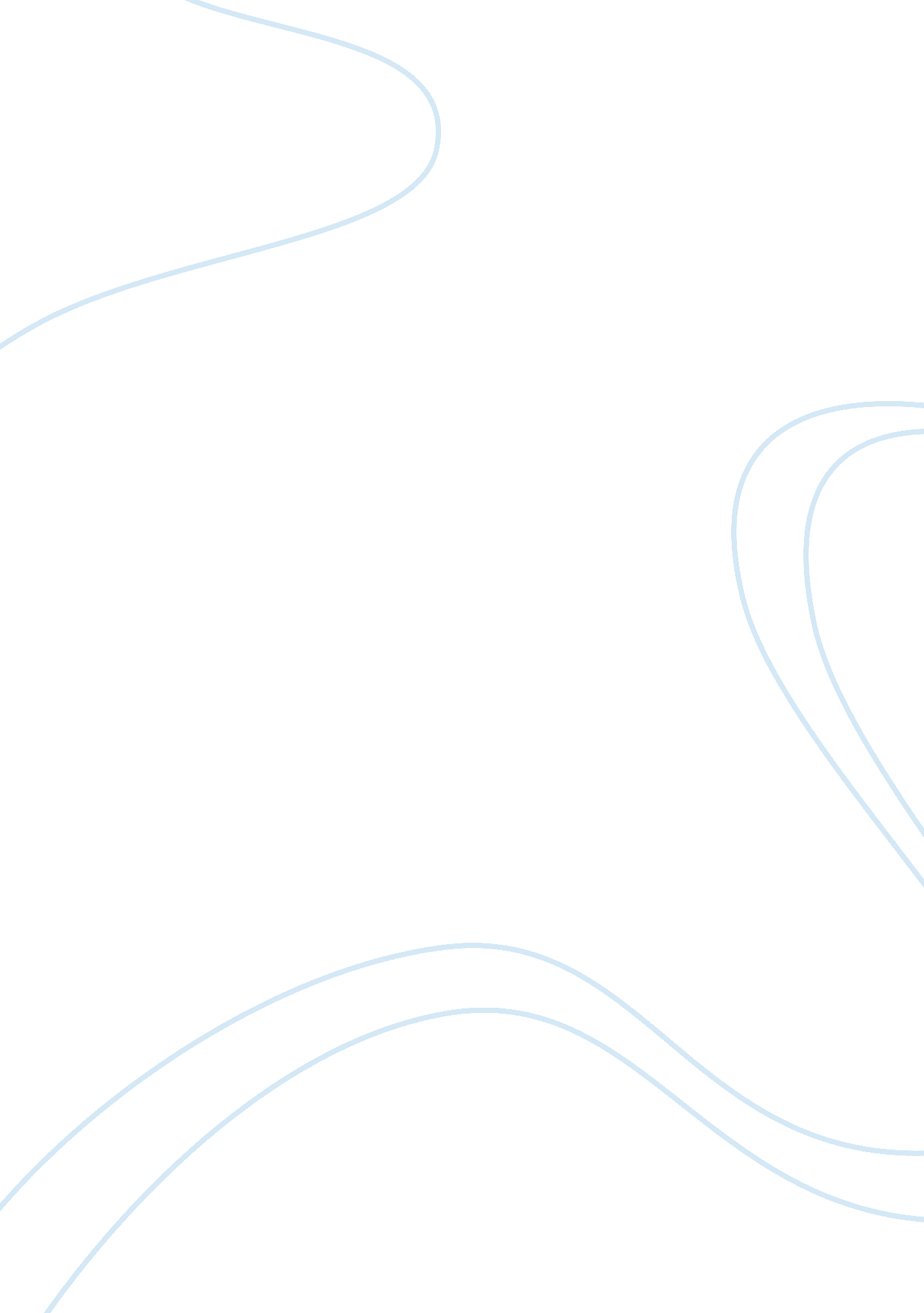 Outsource and save substantially on overheadsBusiness, Human Resources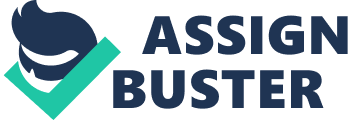 The market is not only highly competitive but, given the international scenario, it is highly volatile too with business cycles taking on a more severe hue and intensity where sales keep fluctuating with alarming irregularity. So, a company has to tighten its belt regarding overhead expenditures and where best it can do than in reducing the monthly payroll? This is exactly where we come in providing you with temporary human resource of the highest caliber that you can hire when you need and can ask us to withdraw as the intensity of your need recedes. This is, so to say, the best of both worlds where you take advantage of the expertise of trained human resource without committing any long term involvement. 
It is not for nothing that we have been able to script our entry into Fortune 500 companies simply by providing human resource solutions to companies all across the world. We invite you to allow us the opportunity of boosting your bottom-line and be comrades in business prosperity for years to come. 
With warm wishes for a bright future, 